National Senior Classical League General Assembly IV July 28, 2021Meeting began at: Jamie called the meeting to order at 9:01 PM CSTJamie read the guidelines for the zoom meeting.Board Officers:Jamie Doyle, PresidentRachael Cox, Vice PresidentShandi Burrows, SecretaryNatasha Panduwawala, TreasurerNeah Lekan, ParliamentarianElizabeth Foster, HistorianAnn Nguyen, EditorFarm Theme GA’s: Tractor Facts of the Day, Jamie Lamborghini started as a tractor manufacturer!Farmer(s) of the day:Liz NooneWhizbangs, Shandi“Giving them seed usually puts them in love mode.” - Gary Baker“I like ‘em small.” - Jay LeeOfficer Reports Ann, Editor:Thank you to everyone who stayed up late in the Ear Office last night!Tonight is the last night in the Ear room! Please come by and make content/hangout!Elizabeth, Historian:Please submit to the SCL Superlatives form in the Master Doc and the highlight video as well!Worked on the SCL history today and shouted out many of the TE skits from last night!Neah, Parliamentarian:Finished collecting all the votes on the amendments which will be announced laterAnd got everything ready for the elections tonight!Natasha, Treasurer:Please remember to order t-shirts, those close as soon as convention ends!Please visit the Redbubble, which will stay up after convention so you can buy gifts throughout the year!Shandi, Secretary:Please use this link to make sure we have your updated membership info (only needs to be filled out once during convention)Follow us on Instagram and Twitter @NationalSCLRachael, Vice President:Marathon, mystery test, and minecraft all went well! Thank you to all my O&L chairs this year!Jamie, President:Please pay your dues so you can have voting rights tonight! Especially slashers!Chair Reports, RachaelTrick-shot - Grace WestonWent really well! Thank you to all the judges helping out with that!Website Committee, Chris RourkeWe extended the Website Committee Apps so please apply! You have until tomorrow morning nowEthics Committee, Joey ChatelainApplication form is live! Looking for a variety of memberships, just trying to make this the best environment we can for everyoneWe also released a climate survey to see where we are and where we need to go, this can be found in the Slack and in the Master DocAmendment Vote ResultsAll six propositions passed!These will go to the ACL board for a final ruling until these will become officialElections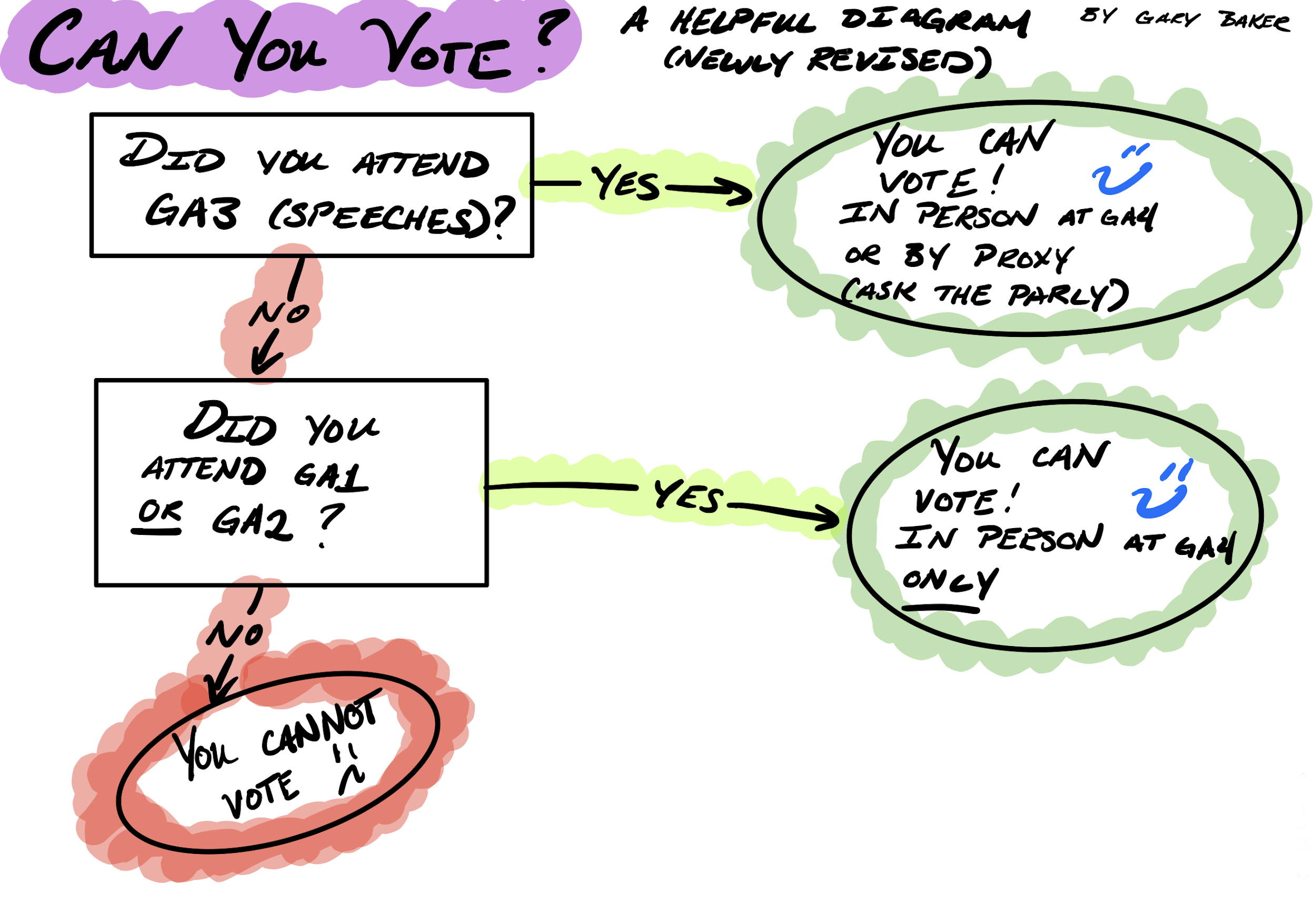 Reminders: Eligibility for voting must be a primary or secondary member and have registered for convention/paid dues (as well as attended the GA’s according to the chart above) then you can vote!We will be voting without acclimation for positions that are uncontested as it arisesVotingPresident - Q&A was dispensed and a vote of acclimation was passed to recognize Rachael Cox as President of the NSCLVice President - Q&A was dispensed and a vote of acclimation to recognize Grace Weston as Vice President of the NSCLSecretary - Q&A was dispensed and a vote of acclimation was passed to recognize Jordan John Lee as Secretary of the NSCLTreasurer - Q&A, open discussion, and voting commenced for this position. Voting resulted in an official tie, the current executive board joined together, and Raees Kamboj is officially elected as the NSCL TreasurerParliamentarian - Sarah Lehman dropped down to Parliamentarian after the results of the Treasurer election. Q&A , open discussion, and voting commenced for this position. Voting resulted in Lexi Harrell being officially elected as the NSCL ParliamentarianHistorian and Editor are application based and will be voted on by the new board tomorrow morning. Please Apply, applications are open until 6 AM CentralScholarship Announcements, Kyle McGimseyHal Rather Award, Member Scholarship, and Book award are all raised from donations from our members! Those winners are voted on by the board and announced after conventionEditor and Historian Application Reminders!Visit our master doc of links for the live applications due tomorrow morning!Historian: https://forms.gle/bcPNrwZc12iLRSmo7 Editor: https://forms.gle/tkN4KczzGV1mg18W7 AnnouncementsJoey Chatelain - Please consider applying to the ethics committee!Rachael Cox - Historian and Editor applicants will be notified of their interview times tomorrow morningKristain Jackson - Please apply for Website CommitteeElizabeth Foster - Please vote for Superlative and Highlight videoAndrew Machkasov - Moved to adjournOfficial SCL Officers for 2021-2022President - Rachael CoxVice President - Grace WestonSecretary - Jordan John LeeTreasurer - Raees KambojParliamentarian - Lexi HarrellHistorian and Editor will be voted on by the newly elected board tomorrow!Meeting adjourned at 10:29 PM CSTPresidentVice PresidentSecretaryTreasurerParliamentarianRachael CoxGrace WestonJordan John LeeRaees KambojLexi HarrellSarah LehmanSarah Lehman dropped down to run in this position